WHITTAKER MOSS PRIMARY SCHOOL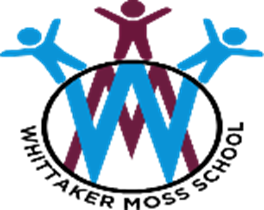 Uniform PolicyIntroductionIt is our school policy that all children wear school uniform when attending school, or when participating in a school-organised event outside normal school hours. We provide a complete list of the items needed for school uniform displayed on our school website and within this policy.Aims and objectivesOur policy on school uniform is based on our belief that school uniform:promotes a sense of pride in the school;engenders a sense of community and belonging towards the school;is practical and smart;identifies the children who attend our school;prevents children from coming to school in fashion clothes that could be distracting in class;makes children feel equal to their peers in terms of appearance;is regarded as suitable wear for school and good value for money by most parents;is designed with health and safety in mind;prepares children for the transition to High School.JewelleryOn health and safety grounds we do not allow children to wear jewellery in our school.The exceptions to this rule are:Wrist watchEar-ring studs in pierced earsWe ask the children to remove these objects during PE, games and swimming for health and safety reasons. Staff cannot assist in doing this.The school advises parents who wish their children to have their ears pierced to do so at the beginning of the summer school holidays. Where this has not been possible, we ask parents to send in medical tape to ensure earrings are covered for PE sessions.Although watches may be worn, please do not let children bring expensive watches to school, as the school cannot take responsibility if they are lost. This includes SMART watches for pupils.Medical identification bracelets may be worn by children who have significant medical problems e.g. Diabetes or epilepsy.HairThe school request that children do not have ‘extreme’ haircuts for school.Hairstyles and haircuts which are deemed extreme are: tramlines, stars, shaved heads (No shorter than a number 2), extreme patterns ‘V’ styles, Mohican cuts, or dyed, tipped or dipped hair. Pupils with long hair must tie it back for safety reasons.An excessive amount of gel or hair product should not be used.No large bows; hair decorations should be small, in plain grey, blue or burgundy.School bagsSchool equipment is provided by school, e.g. pencils, rulers, erasers, calculators, books etc and therefore the only equipment the children need to bring to school to be ready for learning is their reading book and reading record, any homework set by their class teacher or swimming kit. Children wear PE kit for the entire day on PE days and therefore a PE bag is not needed.Branded Whittaker Moss Primary School book bags can be purchased at Moses or Ziggy’s school wear.  However, this is optional and any burgundy book bag is acceptable. Pupils must not bring large bags or rucksacks to school as these take up a lot of space in cloakrooms and classrooms and are not needed.General RulesWe do not allow nail varnish, make up or false eyelashes. Body piercing and eyebrow piercing in children under 16 is not acceptable.FootwearThe school’s aim is for all children to grow into healthy adults. We believe that it is dangerous for children to wear shoes that have platform soles or high heels, so we do not allow children to wear such shoes in our school. Although we ask for children to wear black school shoes, we understand that some children are more comfortable in a trainer style shoe. If this choice is made, please ensure they are plain black and do not have sport motifs on them.In winter time, winter black shoes or black boots may be. If children choose to wear a wellington boot, please ensure they also bring school shoes in a bag, so they can be changed and can continue to be comfortable. Children are expected to wear appropriate footwear for their PE lessons. We ask that children wear trainers for outdoor PE lessons and PE pumps for indoor sessions.  Football boots with studs should not be worn for PE sessions in school.The role of parentsWe ask all parents who send their children to our school to support the school uniform policy. We believe that parents have a duty to send their children to school correctly dressed and ready for their daily schoolwork. One of the responsibilities of parents is to ensure that their child has the correct uniform, and that it is clean and in good repair.We understand that for some families, purchasing uniform is not a financial priority. As a school, we are committed to supporting families and work with our PTA to provide a selection of new and nearly new, good quality uniform items for an optional donation. These are available throughout the school year.If any parent would like the school to modify the uniform policy, they should make representation, in the first instance, to the headteacher. The school welcomes children from all backgrounds and faith communities. If there are serious reasons, for example on religious grounds, why parents want their child to wear clothes that differ from the school uniform, the school will look sympathetically at such requests.The school’s commitmentWhittaker Moss Primary School uniform with the school logo is only available to buy from either Moses or Ziggy’s uniform shops in Rochdale. However, we equally welcome children wearing non-branded items in the school colours, or non-branded items which they have had embroidered separately.The role of governorsThe Governing Board supports the headteacher in implementing the school uniform policy. It considers all representations from parents regarding the uniform policy and liaises with the headteacher to ensure that the policy is implemented fairly and with sensitivity.It is the Governors’ responsibility to ensure that the school uniform meets all regulations concerning equal opportunities.Governors ensure that the school uniform policy helps children to dress sensibly, in clothing that is hardwearing, safe and practical.Uniform ListNursery to Y6:Pale blue or White polo shirtBurgundy school jumper or cardigan (with or without the school logo)Grey trousers, grey skirt or grey pinaforeBlack, grey or white socksGrey or navy tightsPlain black shoesGrey, blue or burgundy hair accessoriesLight blue gingham dress/summer wear or knee length grey shorts for the warmer weatherReception to Y6 - P.E. KitGymnastics and Dance: White t-shirt, Black shorts/ black leggings, black pumpsOutdoor Games: White t-shirt, black joggers/ black shorts/ black leggings, black plain fleece/hoodie, trainersPLEASE LABEL ALL ITEMS OF CLOTHING. We have a lost property box located near the office, however, it is very difficult to find lost items when they are not labelled.The lost property box will also be put out under the canopy at the front of school at the end of every half term and parents encouraged to come and have a look for lost items.  Any items not claimed will be cleaned and ironed and put into the PTA uniform stock.The school strongly discourages the wearing of leather and expensive fashion coats/jackets since the school cannot take responsibility for loss or damage of items of clothing.The school has used the DfE non-statutory guidance on school uniform and agrees with the guidance given which states that school uniform:promotes the ethos of a schoolprovides a sense of belonging and identitysets an appropriate tone for education